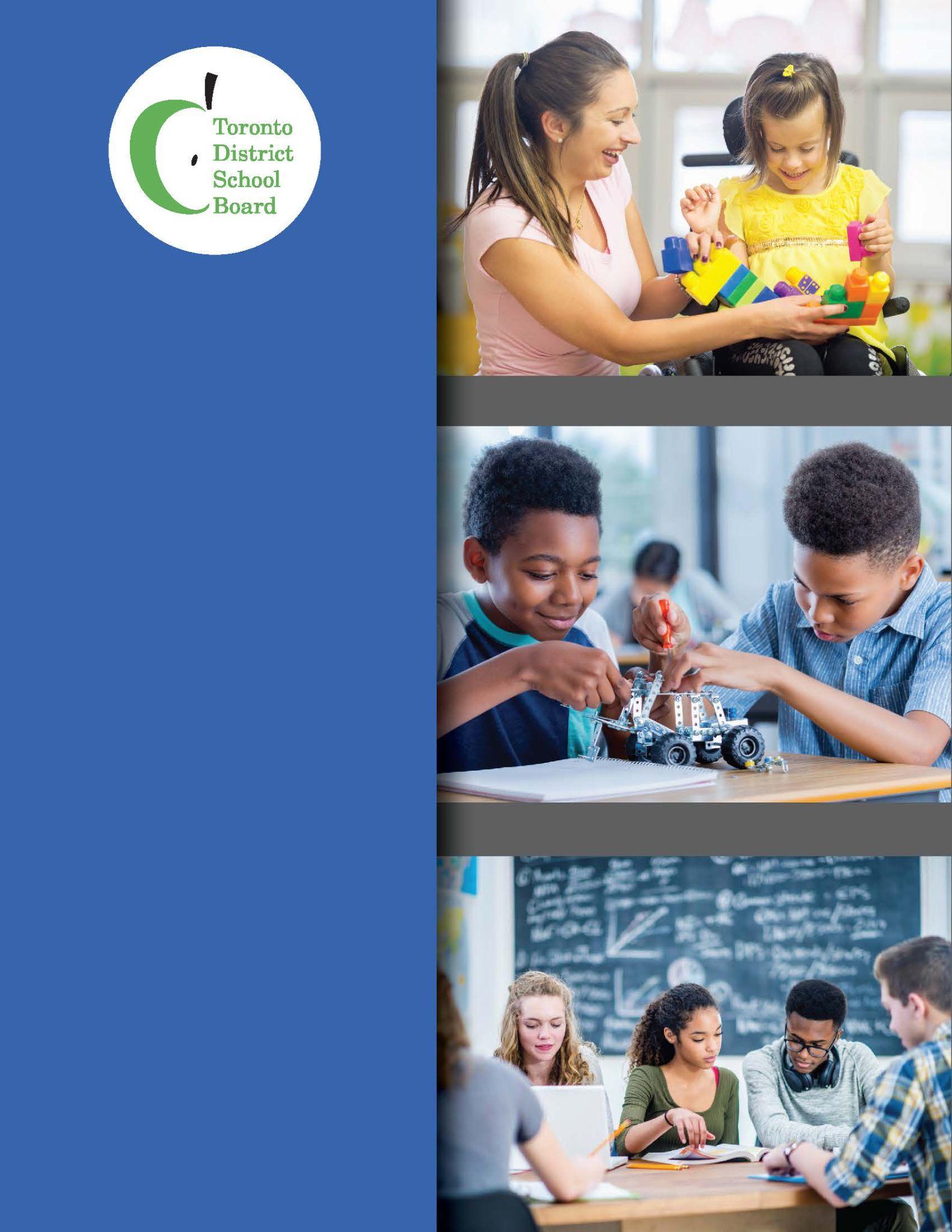 GABAY SA E S P E S Y A L NA EDUKASYON PARA SA MGA MAGULANG AT MGA TAGAPAG-ALAGAPaglilingkod sa aming mga Estudyante, Paaralan at KomunidadBinago noong Agosto 2021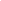 Ang Plano ng TDSB para sa Espesyal na Edukasyon (Special Education Plan) ay pinapatnubayan din ng sumusunod na mga prinsipyo:Lahat ng mga estudyante, ang kani-kanilang mga pamilya at ang mga kawani na sumusuporta sa kanila ay may karapatang pakitunguhan nang may paggalang.Lahat ng mga estudyante ay may karapatan sa isang programa na binuo bilang pagtugon sa kanilang mga kalakasan at mga pangangailangan. Lahat ng mga estudyante ay may karapatan sa isang hanay ng mga pagkakalagay, mga programa, at mga serbisyo upang matugunan ang kanilang indibiduwal na mga kahilingan sa kanilang pamayanan o Pamilya ng mga Paaralan, saanman maaari.Lahat ng mga estudyante at kawani na sumusuporta sa kanila ay may karapatan sa isang ligtas, mapagtanggap, sumasalubong, matiwasay, at nakapaghihikayat na kapaligiran.Naniniwala kami na ang aktibo at makabuluhang pakikipagtulungan sa lahat ng mga kasosyo at pakikipagtulungan sa mga estudyante, paaralan, pamilya at mga serbisyo g pansuporta ay mahalaga sa tagumpay ng lahat ng mga estudyante.Para sa isang kopya ng Plano para sa Espesyal na Edukasyon (Special Education Plan) sa taóng ito bisitahin ang: 	Mga Sentro ng Pag-aaral	www.tdsb.on.ca/specialeducationMga Sentro ng Pag-aaral 2 at 3:140 Borough Drive, Scarborough, Ontario M1P 4N6(416)396-7968Mga Sentro ng Pag-aaral 1 at 4: 1 Civic Centre Court, Etobicoke, OntarioM9C 2B3 (416)394-4898Ang Gabay na Ito sa Espesyal na Edukasyon parasa (mga) Magulang/mga Tagapag-alagaay nagbibigay ng impormasyon tungkol sa mga suporta at mga serbisyo para sa mga estudyanteng may pangangailangan sa pantanging edukasyon sa Lupon ng Distritong Paaralan ng Toronto (Toronto District School Board) (TDSB) Itinatakda nito ang mga pamamaraan ng Pagkakakilanlan, Palalagay, Komite  ng Pagsusuri [Identification, Placement, at Review Committee) (IPRC)] na nagsasangkot sa pagkilala sa isang mag-aaral bilang "pambihira", sa pagpapasiya tungkol sa paglalagay sa programa at sa pag-aapela ng gayong mga pasiya kapag ang mga magulang* ay hindi sumasang-ayon sa IPRC. (*Sa buong 	Misyon ng TDSB	gabay na ito, kasama sa salitang "mga magulang" ang mga tagapag-alaga.)Ang Espesyal na Plano sa Edukasyon [Special Education Plan) (TDSB)] ng Lupon ng Paaralan ng Distrito ng Toronto [Toronto District School Board) (TDSB)] ay sumusunod sa Pahayag sa Misyon at mga Pinahahalagahan ng TDSB:Ang lokal na Punong-guro ng paaralan ang unang punto ng pakikipag-ugnayan sa (mga) Magulang/(mga) Tagapag-alaga at makatutulong sa anumang mga alalahanin o mga katanungan. Ang TDSB ay mayroon ding mga Espesyal na Edukasyon at Kasangguni sa Inklusyon (Special Education at Inclusion Consultant) na nakatalaga sa iyong lokal na paaralan na makatutulong sa iyo na subaybayan ang sistema at tugunan ang anuman sa iyong mga alalahanin.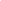 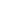 Ang Pananaw para sa Espesyal na Edukasyon (Special Education) ng TDSB ay na ang mga estudyanteng natukoy na may mga pangangailangan sa espesyal na edukasyon ay dapat na tanggapin, isama at suportahan sa mga paaralan sa pamayanan na may mahusay na mapagkukunan. Kami ay nakatuon sa pagbibigay sa lahat ng mga estudyante ng pantay-pantay na akses sa mga programa ng espesyal na edukasyon, mga serbisyo at mga mapagkukunan sa pinaka-mapagsuporta at mapagsaling kapaligiran para sa pag-aaral, sa pinakalubos na makakaya ng lokal na komunidad.Sino ang mga estudyanteng may mga pangangailangan sa espesyal na edukasyon?Ang mga estudyanteng natukoy na may mga espesyal na pangangailangan sa edukasyon ay kadalasang nakikinabang mula sa higit na suporta, mga kaluwagan at pinagkaibang pagtuturo upang maging matagumpay sapaaralan. Hinihiling ng Batas sa Edukasyon (Education Act) na ang mga lupon ng paaralan ay maglaan, o bumili mula sa ibang lupon, ng mga programa ng espesyal na edukasyon at mga serbisyo para sa kanilang pambihirang mga mag-aaral. Ang Ministeryo ng Edukasyon ay namamahala sa pagpopondo sa mga lupon ng paaralan para sa layuning ito.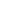 Ang programa ng espesyal na edukasyon ang binigyang-kahulugan sa Batas ng Edukasyon (Education Act) bilang isang programa ng edukasyon na:Nakabatay sa at binago sa pamamagitan ng mga resulta ng patuloy na pagsisiyasat at pagsusuri; atNagsasali ng isang plano na tinatawag na Indibiduwal na Plano sa Edukasyon o IEP (Individual Education Plan o IEP) na naglalaman ng espesipikong mga layunin at isang balangkas ng mga serbisyo sa espesyal na edukasyon na tumutugon sa mga pangangailangan ng pambihirang mág-aarál.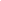 Ang mga serbisyo sa espesyal na edukasyon ay binibigyang-kahulugan ng Batas ng Edukasyon (Education Act) bilang ang mga pasilidad at mga mapagkukunan, pati na ang mga tauhan at kagamitang pansuporta, na kailangan sa pagpapaunlad at pagpapatupad ng isang programa ng espesyal na edukasyon.Anong mga programa at mga serbisyo sa espesyal na edukasyon ang ibinibigay ng lupon?Ang TDSB ay nagbibigay ng maraming programa at mga serbisyo upang tiyakin na ang mga pangangailangan ng mga estudyante ay maliwanag na nakikilala at na ang naaangkop na mga programa at mga serbisyo sa edukasyon ay ibinibigay para sa kanila, maging ito man ay sa regular na silid-aralan, isang pinagdalubhasaang kapaligiran, o kombinasyon ng dalawang ito. Ipinakikita ng Plano ng TDSB na Espesyal na Edukasyon ang pangako ng lupon sa   pagpapaunlad, pagpapatupad at pare-parehong paglalaan ng mabibisang programa at mga serbisyo ng espesyal na edukasyon sa lahat ng mga estudyante na nangangailangan nito, maging sila man ay itinuturing na "natatangi" o hindi. Ang Special Education Plan ay makikita sa: www.tdsb.on.ca/ specialeducation.ay tumutukoy sa espesipiko, nasusukat na mga inaasahan sa pag-aaral na binabago mula sa o kahalili sa mga inaasahan na ibinibigay sa dokumento ng patakaran ng kurikulum para sa antas ng baitang na paksa o kurso. Ang Ontario Regulation 181/98 ang namamahala sa pagpapaunlad ng mga IEP.Ang IEP ay dapat na buuin sa pakikipagkonsulta sa mga magulang. Dapat isama dito ang:Mga kaluwagan - mga estratehiya at suporta na naiiba sa karaniwang ibinibigay sa panahon ng pagtuturoAngkop na espesipiko at abot-kayang mga inaasahan sa edukasyonIsang balangkas ng programa at mga serbisyo sa espesyal na edukasyon na tatanggapinIsang pahayag tungkol sa mga paraan ng pagsusuri sa pagsulong ng iyong anakIsang isinapersonal na plano ng pagbabago na may espesipikong mga layunin at mga aksyon na nagtatayo sa mga lakas ng estudyante, mga pangangailangan at kinakailangang mga suporta. Kung hindi kailangan ng estudyante ang isang plano ng pagbabago, sasabihin ng plano na walang aksyon na kinakailanganAng IEP ay dapat na matapos sa loob ng 30 araw ng pag-aaral pagkatapos na ang isang bata ay mailagay sa isang espesyal na edukasyong programa at dapat tiyakin ng punong-guro na ang mga magulang ay tatanggap ng isang kopya nito. Maaari ding magkaroon ng IEP para sa mga estudyanteng hindi pormal na natukoy bilang natatangi ngunit nangangailangan ng espesyal na edukasyong mga programa at/o mga serbisyo. Para sa karagdagang -impormasyon tingnan: The Individual Education Plan (IEP) A Resource Guide available at: http://www.edu.gov.on.ca/ eng/general/elemsec/speced/guide/resource/.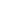 Sino ang tinutukoy bilang isang "Pambihirang" Mág-aarál?Binibigyang-kahulugan ng Batas nga Edukasyon (Education Act) ang isang natatanging mag-aaral bilang "isang mag-aaral na ang pag-uugali, pang-komunikasyon, pang-intelektuwal, at pampisikal o maraming mga pagiging katangi-tangi ay gayon na lamang na siya ay itinuturing na nangangailangan ng paglalagay sa isang espesyal na edukasyong programa..." Tinutukoy ang mga estudyante sa pamamagitan ng proseso ng Pagkakakilanlan, Paglalagay at Komite ng Pagsusuri [Identification, Placement and Review Committee) (IPRC)], ayon sa mga kategorya at kahulugan ng mga eksepsiyon na ibinigay ng Ministeryo ng Edukasyon. Kabilang sa mga kategorya ang Pag-uugali, Komunikasyon, Intelektwal at Pisikal na mga Pagiging Katangi-tangi.Indibiduwal na Plano sa Edukasyon (Individual   Education Plan)	Indibiduwal na Plano sa Edukasyon (Individual Education Plan)?Ang Indibidwal na Plano sa Edukasyon (Individual Education Plan) (IEP) ay isang nasusulat na plano na naglalarawan sa espesyal na edukasyong programa sa at/o mga serbisyo na binuo para sa isang partikular na estudyante. Binabalangkas nito ang anumang mga kaluwagan at espesyal na edukasyong mga serbisyo na kailangan upang ang estudyante na matamo ang kaniyang mga inaasahan sa pag-aaral. Maari din itoAno ang Pagkakakilanlan, Paglalagay at Komite ng Pagsusuri [Identification, Placement, and Review Committee(IRPC)]?Ang mga mag-aaral na isinasaalang-alang para sa pagtutukoy ng isang eksepsiyonal at espesyal na edukasyong mga programaat/omga serbisyo ay maaaring iharap sa Pagkakakilanlan, Paglalagay at Komite ng Pagsusuri [Identification, Placement, and Review Committee) (IPRC)]. Ang Ontario Regulation 181/98 ay nanghihingi na ang lahat ng mga lupon ng paaralan ay gumawa ng mga IPRC. Itinatakda din nito ang mga pamamaraang kasangkot sa pagtutukoy ng isang estudyante bilang "pambihira", na nagpapasiya sa paglalagay ng estudyante at sa pag-aapela sa gayong mga pasiya kapag ang magulang ay hindi sumasang-ayon sa IPRC. Ang komite ay binubuo ng di-kukulangin sa tatlong katao, na ang isa ay dapat na isang punong-guro o opisyal ng pangasiwaan ng lupon. Ang mga estudyanteng residente na nakatala at nag-aaral sa isang paaralan ng TDSB ay karapat-dapat para sa pagsasaalang-alang ng isang TDSB IPRC.Ano ang ginagawa ng IPRC?Ang IPRC ay:Magpapasiya kung dapat bang kilalanin o hindi ang iyong anak bilang isang natatanging mag-aaralMagtutukoy ng mga lugar kung saan natatangi ang iyong anak, ayon sa mga kategorya at mga kahulugan ng mga pagiging pambihira na ibinigay ng Minisetryo ng EdukasyonMagpapasiya ng isang angkop na lugar para sa iyong anak: Regular na Klase na may Hindi Direktang Suporta, Tulong sa Mapagkukunan (Resource Assistance) o Tulong sa Pag-urong (Withdrawal Assistance)Klase ng Espesyal na Edukasyon na may Bahagyang Pagsasama o Buong PanahonSuriin ang pagtutukoy at paglalagay nang hindi bababa sa isang beses sa bawat taon ng paaralanPaano hihilingin ang isang pulong ng IPRC?Ang IPRC ay maaaring hilingin ng punong-guro sa paaralan ng iyong anak o sa pamamagitan ng pagsulat ng mga magulang. Ang punong-guro:Ay maaari, sa konsultasyon sa Pangkat ng Suporta nga Paaralan [School Support Team) (SST)] at sa nakasulat na abiso sa iyo, isangguni ang iyong anak sa IPRC kapag naniniwala ang punong-guro na maaaring makinabang ang iyong anak sa isang espesyal na edukasyong programa Dapat kang humiling ng pulong ng IPRC para sa iyong anak, pagkatanggap mo ng iyong nakasulat na kahilinganSa loob ng 15 araw mula nang pagkatanggap ng iyong kahilingan, o pagkapabigay ng abiso sa iyo, dapat kang bigyan ng punong-guro ng isang kopya ng gabay na ito at ng isang nakasulat na pahayag ng humigit-kumulang kung kailan magpupulong ang IPRC.Maaari bang dumalo ang mga magulang sa pulong ng IPRC?Ang regulasyon 181/98 ay nagbibigay ng karapatan sa mga magulang at mga mag-aaral na 16 na taong gulang o mas matanda:Dumalo at makibahagi sa lahat ng mga talakayan ng komite tungkol sa inyong anakUpang makadalo kapag ang komite ay nagpapasiya sa paglalagay at pagtutukoy na gagawinSino pa ang maaaring dumalo sa pulong ng IPRC?Dadalo ang punong-guro (o pangalawang punong-guro) ng paaralan ng iyong anak. Ikaw o ang punong-guro ay maaaring humiling ng pagdalo ng iba sa pulong ng IPRC, gaya ng: Ikaw o ang punong-guro ay maaaring humiling na dumalo ang iba sa pulong ng IPRC, gaya ng Iyong kinatawan, iyon ay, isang tao na maaaring sumuporta sa iyo o magsalita para sa iyo o sa iyong anak Ibang taong mapagkukunan na maaaring magbigay ng karagdagang impormasyon o paglilinaw, gaya ng guro ng inyong anak, mga kawani ng espesyal na edukasyon, kawani ng lupon, o kinatawan ng isang ahensiya Isang tagapagsalin o isang interpreter, kung kailangan ang isa (Maaari kang humiling ng mga serbisyo ng isang tagapagsalin o isang interpreter sa pamamagitan ng punong-guro ng paaralan ng iyong anak.)Anong impormasyon ang matatanggap ng mga magulang tungkol sa pulong ng IPRC?Sa loob ng 15 araw ng pagbibigay sa iyo ng abiso ng isang IPRC, o pagkatanggap mo ng iyong kahilingan, ang punong-guro ay magbibigay sa iyo ng nasusulat na paabiso kung kailan humigit-kumulang magpupulong ang IPRC. Di-kukulangin sa sampung araw bago ang pulong, makatatanggap ka ng paanyaya na dumalo sa pulong bilang isang mahalagang kasama sa pagsasaalang-alang sa paglalagay ng iyong anak. Ipapaalam sa iyo ng liham na ito ang petsa, oras, at lugar ng pulong, at hihilingin nito sa iyo na ipahiwatig kung dadalo ka o hindi.Bago mangyari ang pulong ng IPRC, makatatanggap ka ng nakausulat na kopya ng anumang impormasyon tungkol sa iyong anak na natanggap ng mga miyembro ng IPRC Maaaring kasama dito ang mga resulta ng pagtatasa o isang buod ng impormasyon.Paano kung hindi makadalo ang mga magulang sa naka-iskedyul na pulong?Kung hindi ka makakadalo sa naka-iskedyul na pulong, maaari kang:Makipag-ugnay sa punong-guro ng paaralan upang mag-ayos ng isang alternatibong petsa o orasIpaalam sa punong-guro ng paaralan na hindi ka dadalo at sabihin sa punong-guro ang mga isyu na maaaring iharap niya sa IPRC sa ngalan moKung hindi ka dadalo, hangga’t maaari pagkatapos ng pulong, ang punong-guro ay ipadadala sa iyo, para sa iyong konsiderasyon at lagda, ang nakasulat na pasiya ng IPRC. Bibigyang-pansin ng pahayag ang desisyon ng pagtutukoy at paglalagay at anumang mga  rekomendasyon hinggil sa mga programa at mga serbisyo tungkol sa espesyal na edukasyon.Ano ang nangyayari sa isang pulong ng IPRC?Ipinakikilala ng taga-pangulo ng IPRC ang lahat at ipinaliliwanag ang layunin ng pulongSusuriin ng IPRC ang lahat ng magagamit na impormasyon tungkol sa iyong anak. Ang komite ay:Isaalang-alang ang isang pang-edukasyong pagtatasa ng iyong anakIsaalang-alang, ayon sa mga probisyon ng Batas sa Pahintulot ng Pangangalagang Kalusugan, 1996 (Health Care Consent Act, 1996), ang isang medikal o sikolohikal na pagsusuri sa iyong anak na isinagawa ng isang kuwalipikadong manggagamot, kung inaakala nila na ang gayong isang pagtatasa ay kailangan upang makagawa ng tamang pagtutukoy o desisyon sa paglalagayKapanayamin ang iyong anak kung itinuturing ng komite na kapaki-pakinabang na gawin iyon (Ang iyong pahintulot ay kinakailangan kung ang iyong anak ay wala pang 16 na taong gulang)Isaalang-alang ang anumang impormasyong ibinibigay mo tungkol sa iyong anak, o naisinusumite ng iyong anak kung siya ay 16 na taóng gulang o mas matanda Maaaring talakayin ng komite ang anumang mungkahi na ginawa tungkol sa isang programa ng espesyal na edukasyon o espesyal na mga serbisyo sa edukasyon para sa bata. Tatalakayin ng mga miyembro ng komite ang anumang gayong mungkahi sa iyong kahilingan o sa kahilingan ng iyong anak, kung ang bata ay 16 na taóng gulang o mas matandaKayo ay hinihikayat na magtanong at makisama sa talakayan.Kasunod ng talakayan, pagkatapos na maiharap at maisaalang-alang ang lahat ng impormasyon, ang komite ay magpapasiyaAno ang isasaalang-alang ng IPRC sa pagpapasiya nito hinggil sa pagiging pambihira?Isasaalang-alang ng IPRC ang lahat ng impormasyong iniharap tungkol sa iyong anak sa liwanag ng mga kahulugan ng Ministeryo para sa iba’t ibang mga pagiging pambihira at mga pamantayan ng TDSB para sa iba’t ibang uri ng suporta sa programa.Ano ang isasaalang-alang ng IPRC sa paggawa ng desisyon nito sa paglalagay?Bago ma-isaalang-alang ng IPRC na ilagay ang iyong anak sa isang klase ng espesyal na edukasyon, dapat nitong isaalang-alang kung ang paglalagay sa isang regular na klase na may angkop na espesyal na mga serbisyo sa edukasyon ay:Matutugunan ang mga pangangailangan ng iyong anak, atMagiging tugma sa iyong mga kagustuhanKung, pagkatapos isaalang-alang ang lahat ng impormasyong iniharap dito, ang IPRC ay nasisiyahan na ang paglalagay sa isang regular na klase ay tutugon sa mga pangangailangan ng iyong anak at na ang gayong pasiya ay naaayon sa iyong mga kagustuhan, ang komite ay magpapasiya nang pabor sa paglalagay sa isang regular na klase na may angkop na espesyal mga serbisyo sa edukasyon.Kung ipasiya ng komite na ilagay ang inyong anak sa isang klase ng espesyal na edukasyon, dapat nitong sabihin ang mga dahilan ng desisyong iyon sa nakasulat na pahayag ng desisyon nito.Ano ang kasama sa nakasulat na pasiya ng IPRC?Ang nakasulat na pasiya ng IPRC ay magsasabi:Ng paglalarawan ng IPRC sa mga kalakasan at mga pangangailangan ng iyong anakKung natukoy ba ng IPRC na namumukod-tangi ang iyong anakKung saan natukoy ng IPRC ang iyong anak bilang natatangi:Ang mga kategorya at mga kahulugan ng anumang mga natatanging bagay na nakilala, gaya ng pagpapa-kahulugan dito ng Ministeryo ng EdukasyonAng desisyon ng IPRC na paglalagayAng mga rekomendasyon ng IPRC hinggil sa isang programa ng espesyal na edukasyon at mga serbisyo sa espesyal na edukasyon Kung saan ipinasiya ng IPRC na ang iyong anak ay dapat ilagay sa isang klase ng espesyal na edukasyon, ang mga dahilan para sa pasiyang iyonAno ang nangyayari pagkatapos na makapagpasiya ang IPRC?Pipirmahan ng tagapangulo ng IPRC ang pahayag ng desisyon at rerepasuhin ito sa iyo.Kung ikaw ay sang-ayon sa pagtutukoy at mga pasiya sa paglalagay na ginawa ng IPRC, hihilingin sa iyo na ipahiwatig ito sa pamamagitan ng paglagda ng iyong pangalan sa pasiya. Ito ay maaaring pirmahan sa pulong ng IPRC o iuwi at pagkatapos ay ibalik sa punong-guro ng paaralan ng iyong anak.Walang desisyon ng komite ang maipatutupad maliban kung sumang-ayon ka sa desisyon, o maliban kung natapos na ang takdang panahon para sa pagpa-file ng isang abiso ng apela hinggil sa pasiya at walang gayong abiso ang naiharap.Kung natukoy ng IPRC ang iyong anak bilang isang natatanging mág-aarál at sumang-ayon ka sa pagtutukoy at mga pasiya ng IPRC, ang sumusunod ay magaganap:Kapag ang paglalagay ay hindi buong-panahong klase ng espesyal na edukasyon at ang iyong anak ay nananatili sa kaniyang kasalukuyang paaralan, ang angkop na mga kawani sa paaralan ay bibigyan ng impormasyon hinggil sa pangangailangan na bumuo ng isang Indibiduwal na Plano sa Edukasyon (IEP) para sa iyong anak.Kung ang singil sa paglalagay (placement fee) ay isang buong-panahong klase ng espesyal na edukasyon o may bahagyang pakikipagtulungan sa masinsinang pagsuporta sa programa, ang angkop na "tagapag-ugnay ng espesyal na edukasyon "ay bibigyan ng tagubilin na maghanda ng isang "alok na paglalagay" at tumulong sa punong-guro ng tahanang paaralan sa pag-aayos ng isang pagdalaw sa iminungkahing puwesto para sa iyo at sa iyong anak.Pagkatapos ng dalaw, hihilingin sa iyo na ipahiwatig mo ang iyong pagtanggap o pagtanggi sa alok ng paglalagay. Ang iniaalok na singil sa paglalagay (placement fee) ay hindi magpapatuloy nang hindi mo nalalagdaan ang pagtanggap.Ano ang magagawa ng mga magulang kung sila’y hindi sang-ayon sa pasiya ng IPRC?Kung hindi ka sang-ayon sa pasiya ng IPRC tungkol sa pagtutukoy o sa puwesto, maaari kang: Sa loob ng 15 araw ng pagtanggap ng desisyon, hilingin sa IPRC na magdaos ng ikalawang pulong upang pag-usapan ang iyong mga alalahanin at muling bisitahin ang mga pasiya; oSa loob ng 30 araw ng pagtanggap ng desisyon, magsumite ng abiso sa pag-apela (notice of appeal)Kung, pagkatapos ng ikalawang pulong, hindi ka sang-ayon sa desisyon, maaari, sa loob ng 15 araw ng pagtanggap mo ng desisyon sa ikalawang pulong, ay magsampa ka ng abiso sa pag-apela (notice of appeal).Kung hindi ka sang-ayon sa desisyon ng IPRC at hindi ka mag-aapela, pamamatnugutan ng Lupon ang punong-guro na ipatupad ang desisyon ng IPRC.Paano ko iaapela ang desisyon ng IPRC?Kung hindi ka sang-ayon sa pagtutukoy ng IPRC sa iyong anak bilang natatangi o sa desisyon ng IPRC sa paglalagay, maaaring ikaw, sa loob ng mga tala orasang nakalarawan sa itaas, ay magbigay ng nakasulat na paabiso ng iyong intensiyon na iapela ang desisyon.  Ang nakasulat na paabisong ito ay dapat na i-adres sa: Director and Secretary Treasurer, Toronto District School Board, 5050 Yonge Street, Toronto, ON, M2N 5N8.Ang abiso sa pag-apela ay dapat:Ipakita ang (mga) pasiya na hindi ninyo sinasang-ayunanIsama ang pahayag na nagpapaliwanag ng iyong mga dahilan sa hindi pagsang-ayonAno ang nangyayari sa proseso ng pag-apela?Kasama sa proseso ng pag-apela ang sumusunod na mga hakbang:Ang Lupon ay magtatatag ng isang lupon para sa pag-apela sa espesyal na edukasyon upang mapakinggan ang iyong apela. Ang lupon ng pag-aapela ay bubuuin ng tatlong tao na walang paunang kaalaman tungkol sa usapin sa ilalim ng pag-aapela. Ang isa satatlo ay pipiliin mo at ang isa ay sa lupon. (Para sa higit pa tungkol sa pagmimiyembro tingnan ang ang Regulasyon 181/98.)Ang tagapangulo ng lupon ng pag-aapela ay mag-ayos ng isang pulong, na magaganap sa isang kombinyenteng panahon at lugar, subalit hindi lalampas sa 30 araw pagkatapos na siya ay mapili (maliban lamang kung ang mga magulang at ang lupon ay kapwa magbibigay ng nakasulat na pahintulot sa isang mas huling petsa). Tatanggapin ng lupon ng pag-aapela ang materyal na nirepaso ng IPRC at maaaring kapanayamin ang sinumang tao na maaaring makapagbigay ng impormasyon tungkol sa bagay na ito na inaapela.Ikaw, ang magulang, at ang iyong anak (kung siya ay 16 na taóng gulang o higit pa), ay may karapatang dumalo at makibahagi sa lahat ng mga talakayan.Ang "lupon ng pag-aapela "ay dapat na gumawa ng rekomendasyon nito sa loob ng 3 araw ng pagtatapos ng pulong. Maaari itong:Sumang-ayon sa IPRC at irekomenda na ipatupad ang desisyon, oKumontra sa IPRC at gumawa ng rekomendasyon sa lupon tungkol sa pagtutukoy o paglalagay ng iyong anak, o pareho.Iuulat ng lupon ng pag-aapela ang mga rekomendasyon nito sa sulat, sa iyo at sa lupon ng paaralan, na nagbibigay ng mga dahilan para sa rekomendasyon nito.Sa loob ng 30 araw mula nang matanggap ang nakasulat na pahayag ng lupon ng pag-aapela (appeal board), ang lupon ng paaralan ang magpapasiya kung anong aksiyon ang gagawin nito tungkol sa mga rekomendasyon. (Ang mga lupon ay hindi kinakailangang sumunod sa mungkahi ng "lupon ng pag-aapela.")Maaari mong tanggapin ang pasiya ng lupon ng paaralan, o maaari kangmag-apela sa Tribunal ng Espesyal na Edukasyon (Special Education Tribunal). Maaari kang humiling ng isang paglilitis sa pamamagitan ng pagsulat sa Kalihim ng Tribunal ng Espesyal na Edukasyon (Special Education Tribunal). Ang impormasyon tungkol sa paggawa ng aplikasyon sa tribunal ay isasama sa desisyon ng lupon ng pag-aapela (appeal board).Kapag ang isang bata ay nailagay na sa isang Programa ng Espesyal na Edukasyon, maaari bang repasuhin ang paglalagay?Ang isang Pulong ng Pagsusuri ng IPRC ay gaganapin sa loob ng taon ng paaralan, maliban kung ang punong-guro ng paaralan kung saan ibinibigay ang programa ng espesyal na edukasyon ay tatanggap ng nakasulat na abiso mula sa iyo, ang magulang, na nagdidispensa sa taunang pagrerepaso.Ang kahilingan para sa pulong ng Pagsusuri ng IPRC ay maaaring gawin anumang oras pagkatapos na ang iyong anak ay nasa isang programa ng espesyal na edukasyon sa loob ng tatlong buwan.Ano ang isinasaalang-alang at pinagpapasiyahan ng Pagsusuri ng IPRC?Ang IPRC na nangangasiwa sa pagrerepaso ay isasaalang-alang ang mga katulad na uri ng impormasyon na orihinal na isinaalang-alang ng naunang IPRC.  Isasaalang-alang din nito ang pagsulong ng iyong anak sa programa ng espesyal na edukasyon at, sa pamamagitan ng iyong nakasulat na pahintulot, sasanggunian ang IEP.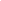 Rerepasuhin ng IPRC ang mga desisyon ng paglalagay at pagtutukoy at saka magpapasiya kung dapat bang ituloy ang mga ito o kung may ibang pasiya na dapat ngayong gawin.Paano kung ang aking anak ay baguhan sa lupon at may lubhang masalimuot na mga espesyal na pangangailangan ngunit hindi pa nakapunta sa isang IPRC?Ang Lupon ng Paaralan ng Distrito ng Toronto [Toronto District School Board) (TDSB)] ay nakatalaga upang tiyakin na ang mga estudyante na may espesyal na edukasyon ay tumatanggap ng angkop na mga programa at/o mga serbisyo upang matugunan ang mga pangangailangang iyon mula sa araw na sila’y unang pumasok sa isang paaralan ng TDSB.Ano ang SEPRC?Ang mga estudyanteng baguhan sa TDSB na may lubhang masalimuot na medikal na mga pangangailangan ay maaaring isaalang-alang para sa kagyat na paglalagay sa isang programa ng puspusang pagsuporta sa espesyal na edukasyon. Karaniwan, ang mga batang ito ay tumatanggap ng masinsinan, buong panahong suporta ng klase sa espesyal na edukasyon sa ibang mga sistema ng paaralan (daycare) bago sila dumating sa TDSB.Ang paglalagay sa Klase para Espesyal na Edukasyon (Special Education Class) ay karaniwang [Identification, Placement and Review Committee) (IPRC)] na hindi magaganap hangga’t hindi nakadadalo ang bata nang sapat na panahon upang payagan ang mga kawani sa paaralan na kolektahin ang kinakailangang impormasyon at dokumentasyon. Upang tugunanang pagkaantalang ito at ang pagkagambala sa pag-aaral ng isang estudyante na magiging dahilan ng isang programang bahaging palipat-lipat sa buong taon, ang TDSB ay gumawa ng isang proseso para sa mabilis (ngunit may kondisyon) na paglalagay ng mga estudyante na bagong nakarehistro (sa papel) subalit hindi pa pumapasok sa isang paaralan ng TDSB.Ang SEPRC na pulong ay opsyonal. Ang SEPRC ay dapat lamang simulan kung ang bata ay may lubhang masalimuot na medikal na mga pangangailangan na dokumentado sa medikal na paraan at kapag naniniwala ang mga magulang ay naniniwala na ang paglalagay sa isang klase ng espesyal na edukasyon sa TDSB (Intensive Support Program) ay mas tutugon sa mga pangangailangan ng kanilang anak. Ang mga estudyanteng dumaraan sa proseso ng SEPRC ay malamang na maging kuwalipikado rin para sa gayunding antas ng suporta kapag ang isang IPRC ay sa ganapin sa bandang huli. (Mga) magulang/Tagapag-alaga ay maaaring tumanggi sa pagkakataon para sa isang pulong ng SEPRC at papag-aralin ang kanilang anak sa paaralan ng kanilang pamayanan.Batay sa kagustuhan ng mga magulang, kukunsulta ang punong-guro sa Kasangguni ng Inklusyon (Inclusion Consultant) upang repasuhin ang medikal na mga dokumento na ibinahagi ng mga magulang upang tiyakin kung ang isang "pagsasangguni "sa SEPRC ay angkop at isaalang-alang ang bata para sa posibleng Klase para sa Espesyal na Edukasyon (Special Education Class) na paglalagay.Kapag tinanggihan ng mga magulang ang pakikilahok sa SEPRC, hindi nila inaalis ang kanilang karapatang humiling ng IPRC kapag nag-aaral na ang kanilang anak. Kapag ang mga magulang ay sumang-ayon na makibahagi sa SEPRC, maaari pa rin nilang tanggihan ang iminungkahing paglalagay at papag-aralin ang kanilang anak sa paaralan ng pamayanan.Istraktura ng SEPRCAng pagiging miyembro ng SEPRC ay kapareho ng para sa IPRC Ang TDSB ay may sumusunod na mga istruktura ng SEPRC:Pagmimiyembro para sa Network ng Pag-aaral (Learning Network) ng mga SEPRCAng bawat isa sa apat na rehiyonal na Sentro ng mga Pag-aaral (regional Learning Centers) sa TDSB ay inayos sa grupu-grupong mga paaralan na tinatawag na mga Network ng Pag-aaral (Learning Networks). Sa bawat Network ng Pag-aaral (Learning Network), ang mga pangkat ay itinatag upang magtipon bilang ang SEPRC para sa mga paaralan sa loob ng Network. Ang mga punong-guro na may kaalaman tungkol sa patakaran at pamamaraan ng espesyal na edukasyon ay inaanyayahan ng Departamento ngEspesyal na Edukasyon (Special Education Department) na maging Tagapangulo ng Network ng Pag-aaral (Learning Network) ng SEPRC. Ang mga komite ay binubuo ng mga sumusunod na miyembro:Ang Punong-guro (Tagapangulo) na hindi kaugnay sa estudyante o sa paaralan ng estudyanteTagapag-ugnay sa Espesyal na EdukasyonKinatawan ng Mga Serbisyong SikolohikalPagmimiyembro para sa isang Sentral na SEPRCAng Sentral (Central) na SEPRC ay binubuo ng mga sumusunod na miyembro, na pawang nakakabit sa Sentro ng Pag-aaral (Learning Center):Sentral na Inatasan ng Espesyal na Edukasyon (Tagapangulo)Tagapag-ugnay sa Espesyal na EdukasyonTagapamahala ng mga Serbisyong SikolohikalMga Hakbang ng Pagsasangguni ng SEPRCAng (mga) magulang/(mga) Tagapag-alaga ay paunang nirerehistro ang estudyante sa paaralan ng tahanan batay sa address at ibinabahagi ang anumang mga pagtatasang pang-edukasyon, pang-asal, pangmedikal/pangkalusugan (pandinig, paningin, pisikal, neurolohikal), sikolohikal, pagsasalita/wika, pagtatasa sa trabaho/pisyolohiya o iba pang nauugnay na dokumento na tumatalakay sa medikal na masalimuot na espesyal na pangangailangan sa edukasyon ng kanilang anak kasama ang punong-guro.Ang punong-guro ay magsisiyasat ng pagkakataon para sa isang SEPRC kasama ang Kasangguni sa Espesyal na Edukasyon (Special Education Consultant) kung susuportahan ng mga magulang ang posibilidad ng paglalagay ng klase sa espesyal na edukasyon kaagad pagkatapos ng pagpapatala at nais nilang isaalang-alang ang isang pagpupulong sa SEPRC. Maaaring tanggihan ng mga magulang ang SEPRC at ang kanilang anak ay papasok sa paaralan ng tahanan.Ang punong-guro ay maaaring humiling ng akses sa pangunahing mga mapagkukunan sa layuning magsagawa ng isang obserbasyon, nagtitipon ng karagdagang impormasyon tungkol sa mga pangangailangan ng bata o paglilinaw sa umiiral na dokumentasyon.Kapag inaprubahan na ng Kasangguni ng Espesyal na Edukasyon at Tagapag-ugnay (Special Education Consultant and Coordinator) ang pakete sa pagsangguni, ang isang sulat ng iDepartamento ng Espesyal na Edukasyon (Office Admnistrators in the Special Education Department) sa magulang at isang kopya ang ipadadala sa elektronikong paraan sa punong-guro ng paaralan ng tahanan (home school).Ibabalik ng (mga) magulang/(mga)Tagapag-alaga ang form ng tugon ("response form") sa mga kawani ng kanilang paaralan ng tahanan o ikukumpirma ang kanilang pagdalo sa pamamagitan ng telepono sa mga kawani ng paaralan ng tahanan, na pagkatapos ay aabisuhan ang angkop na Tagapag-Ugnay sa Espesyal na Edukasyon (Special Education Coordinator).Ang (mga) magulang/(mga)Tagapag-alaga ay tatanggap ng kopya ng lahat ng dokumentasyon na tatalakayin sa SEPRC na may liham ng imbitasyon at kopya ng Gabay ng TDSB para sa Espesyal na Edukasyon sa (mga) Magulang/(mga)Tagapag-alaga (TDSB Guide to Special Education for Parent(s)/Guardian(s)).Mga Dokumentong Kailangan para sa SEPRCAng dokumentasyon na iniharap sa mga salamin ng SEPRC na humihiling sa mga estudyanteng inihaharap sa isang Pagtutukoy, Paglalagay at Komite ng Pagsusuri [Identification, Placement and Review Committee) (IPRC)] na naghahanap ng katulad na paglalagay at maaaring kabilangan ng:Isang pang-edukasyong pagtatasaAng pinakabagong Panlalawigang Report Kard (Provincial Report Card) (at kung saan ang pinakakamakailang report card ay ang Progress Report Card, ang nakaraang Panlalawigang Report Kard (Provincial Report Card) ay kasama na rin)Isang Indibiduwal na Plano sa Edukasyon (IEP)Isang sikolohikal na pagsusuriIba pang nauugnay na pagtatasa ng mga propesyonal (hal., pagsasalita-wika, OT/PT, medikal)A Development History Form (para sa Junior Kindergarten hanggang Baitang 2 na edad na mga estudyante)Isang kasalukuyang propesyonal na obserbasyonMga halimbawa ng trabaho ng mag-aaral (bahagi ng presentasyon)Anumang mga dokumento kung saan ang (mga) magulang/(mga) tagapag-alaga ay maaaring ituring na nauugnay sa isang SEPRCPagdalo at mga Paghaharap sa isang SEPRCYamang ang mga estudyanteng iniharap sa SEPRC ay hindi pa mga estudyante ng TDSB, ang (mga) magulang/(mga) tagapag-alaga ay dapat na dumalo sa pulong ng SEPRC upang magpatuloy:Ang punong-guro mula sa nagsasangguning paaralan ay mag-aayos na isang tagapagsalin-wika (interpreter) upang tumulong sa (mga) magulang/(mga)tagapag-alaga kung saan naaangkop Ang isang tagapangasiwa mula sa paaralan na sumasangguni ay kailangang dumalo upang maglaan ng pangkalahatang buod ng kasaysayan ng estudyante at upang maunawaan ang buong konteksto ng talakayan at rekomendasyon ng SEPRC upang gabayan ang kasunod na aksyon sa paaralanHinihimok ang mga magulang na anyayahan ang sinumang mapagkukunan na tao (resource person) na kasalukuyang kasama ng estudyante na dumalo sa pulong ng SEPRC Iniimbitahan ng Tagapangulo ng SEPRC ang (mga) magulang/(mga) tagapangalaga at sinumang dadalo na makibahagi sa mga talakayan tungkol sa estudyante, para alamin ang kasalukuyang mga kalakasan, mga pangangailangan, pang-akademikong pagganap at paghaharap ng mga isyu. Ang mga halimbawa sa trabaho, kung mayroon, ay susuriin upang maunawaan ang potensiyal at pagganap ng mag-aaral sa kasalukuyang kapaligiranMga Tungkulin ng SEPRCKapag ang (mga) magulang/(mga) tagapag-alaga ay nagkakaisa, ang SEPRC ay inaayos upang matiyak ang pagiging karapat-dapat para sa isang klase sa espesyal na edukasyon na ilalagay ng isang paunang nakarehistro (pre-registered) ngunit hindi pa nag-aaral at upanggumawa ng isang rekomendasyon tungkol sa gayong paglalagay. Ang SEPRC ay:Alamin kung ang suportang makukuha sa isang klase sa espesyal na edukasyon ay magiging angkop para sa isang estudyante kapag nagsimulang mag-aral sa isang paaralan ng TDSBPara sa layunin ng pagpoprograma lamang, tandaan kung natutugunan ng mag-aaral ang mga kinakailangan para sa isang pagiging pambihira batay sa pamantayan ng TDSB. (Kailangan ang isang desisyon ng IPRC para pormal na matukoy na namumukod-tangi ang isang estudyante.)Magbigay ng isang naka-ulat na rekomendasyon na bumabalangkas sa mga kalakasan at mga pangangailangan ng estudyante at ng anumang mga rekomendasyon ng programamga serbisyo ng SEPRCAng mga rekomendasyon ng SEPRC ay pinagpapasiyahan ng isang simpleng karamihan, sa presensya ng lahat ng dumaadalo. Ang (mga) magulang/(mga) tagapag-alaga ang gumagawa ng huling pasiya tungkol sa pagtanggap o pagtanggi sa (mga) rekomendasyon ng SEPRC.  Kinakailangang tingnan muli (Follow-up) sa SEPRCKapag inirekomenda at tinanggap ng (mga) magulang/(mga) tagapag-alaga ang paglalagay sa klase ng espesyal na edukasyon, ang estudyante ay bibigyan ng paglalagay (placement) at ang isang pagbisita ay aayusin. Ang "Pagsangguni para sa isang follow-up sa Pagtutukoy, Paglalagay at Komite ng Pagsusuri (Identification, Placement and Review Committee) pulong "ay dapat na gawin sa paaralan kung saan matatagpuan ang klase para sa espesyal na edukasyon. Ang "Pagsangguni para sa isang follow-up sa Pagtutukoy, Paglalagay at Komite ng Pagsusuri (Identification, Placement and Review Committee) pulong "ay dapat na gawin sa paaralan kung saan matatagpuan ang klase para sa espesyal na edukasyon.Ang IPRC ay dapat Ang isang eksepsiyon sa 6 hanggang 9 na buwang probisyon ay nagsasangkot sa mga estudyante sa kindergarten na programa sa masinsinang suporta (intensive support programs) (hal., Tagapamagitan na Programa sa Kindergarten (Kindergarten Intervention Program), Diyagnostikong Kindergarten (Diagnostic Kindergarten). Ang mga estudyante sa junior kindergarten ay muling tatasahin ang kanilang programa sa tagsibol sa isang pulong ng SST, upang alamin kung ang inirerekomendang buong panahong suporta ay dapat na magpatuloy para sa senior kindergarten at magkaroon ng IPRC sa kanilang huling taon ng kindergarten bilang paghahanda sa pangunahing dibisyon.Proseso ng Pag-apelaWalang pormal na proseso ng pag-aapela para sa mga rekomendasyon ng SEPRC. Ang mga mag-aaral na nasa ilalim ng pagsasaalang-alang ay hindi pa pumapasok sa paaralan na sakop ng lupon ng paaralan. Ang gawain ng SEPRC ay hindi nagbibigay ng pasiya tungkol sa pagiging pambihira at makagagawa lamang ng rekomendasyon tungkol sa may kondisyon ng paglalagay sa isang klase ng espesyal na edukasyon, na nangangailangan ng isang tingnan-muli (follow-up) na IPRC (na ang mga pasiya ay maaaring iapela).Kapag ang (mga) magulang/tagapag-alaga ay nagpasiyang huwag tanggapin ang inirekomendang placement ng SEPRC, o kapag hindi inirekomenda ng SEPRC ang klase sa espesyal na edukasyon, ang estudyante ay dadalo sa paaralan sa pamayanan at ang mga mapagkukunan ng espesyal na edukasyon sa paaralan ay magagamit upang magbigay ng suporta. Malalaman ang uri ng suporta sa pamamagitan ng proseso ng IST ng paaralan (Pangkat sa loob ng Paaralan) (In-School Team) o SST [Pangkat ng Suporta ng Paaralan (School Support Team)]. Ang (mga) magulang/(mga) Tagapag-alaga ay patuloy na may karapatang humiling (sa pagsulat sa punong-guro) na ang estudyante ay isaalang-alang para sa paglalagay sa klase ng espesyal na edukasyon sa pamamagitan ng isang Pagtutukoy, Paglalagay at Komite ng Pagsusuri (Identification, Placement at Review Committee).Ang (mga) magulang/(mga) Tagapag-alaga ay patuloy na may karapatang humiling (sa pagsulat sa punong-guro) na ang estudyante ay isaalang-alang para sa paglalagay sa klase ng espesyal na edukasyon sa pamamagitan ng isang Pagtutukoy, Paglalagay at Komite ng Pagsusuri (Identification, Placement at Review Committee).Ang SEPRC na pulong ba ay katulad ng IPRC na pulong?Makatatanggap ka ng isang liham ng paanyaya at hihimukin kang makibahagi sa pulongMaaari mong anyayahan ang iba na dumalong kasama moAng pagiging miyembro ng komite ay katulad din   ng para sa IPRC Ang pangunahing mga pagkakaiba ay:Ang proseso ng SEPRC ay hindi batay sa Regulasyon ng Ministeryo 181/98Ang isang estudyante ay maaari lamang isangguni sa SEPRC sa pamamagitan ng desisyon ng punong-guro ng paaralan ng tahanan sa pagsangguni sa mga magulang at mga miyembro ng Pangkat ng Suporta sa Paaralan [School Support Team) (SST)]Ang pulong ng SEPRC ay hindi maaaring magpatuloy kung ayaw ng mga magulang ng isa nito o hindi dadaloWalang mga desisyon tungkol sa pagkakaiba-iba at placement; tanging ang rekomendasyon ng programa lamang ang ginagawaMaaaring tanggihan ng mga magulang ang (mga) rekomendasyon ng SEPRC subalit maaaring hindi sila kaakit-akit. Sa halip, maaari silang humiling ng IPRC kapag nag-aaral na ang kanilang anak. Walang mga desisyon tungkol sa pagkakaiba-iba at placement; tanging ang rekomendasyon ng programa lamang ang ginagawaAnong mga organisasyon ang maaaring tumulong sa mga magulang?Maraming mga lokal na organisasyon ang nagbibigay ng impormasyon at suporta sa mga magulang ng natatanging mga anak.  Ang ilan sa kanila ay mga miyembro ng Komiteng Tagapayo sa Espesyal na Edukasyon [Special Education Advisory Committee (SEAC)]. Ang impormasyon tungkol sa mga asosasyon ng SEAC at kung paano makipag-ugnayan sa mga miyembro ng SEAC ay matatagpuan sa www.tdsb.on.ca/seac.Ang mga Paaralang Panlalawigan para sa mga Bingi ay nagbibigay ng mga programa para sa mga estudyanteng bingi mula sa antas ng bago ang paaralan (preschool) hanggang sa pagtatapos sa mataas na paaralan (high school graduation) at mga mapagkukunan ng mga serbisyo para sa mga pamilya, paaralan mga lupon at iba pang mga ahensiya. Ang pagpasok ay pinagpapasiyahan ng Komite nga Pagpasok sa mga Panlalawigang mga Paaralan (Provincial Schools Admission Committee) alinsunod sa mga kinakailangang itinakda sa Regulasyon 296.Tel:Saan makakakuha ng karagdagang impormasyon ang mga magulang tungkol sa espesyal na edukasyon?Kung mayroon kang hindi nasagot na mga katanungan tungkol sa espesyal na edukasyon sa TDSB, bisitahin ang website ng TDSB sa: www.tdsb.on.ca/specialeducation.  Maaari mo ring kontakin ang itinalagang Sentrong Punong-guro (Centrally Assigned Principal) para sa Espesyal na Edukasyon sa iyong lokal na lugar. Ang mga numero ng telepono ay matatagpuan sa harap na pahina ng dokumentong ito.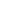 Ernest C.Ano ang mga Paaralang Panlalawigan at Mga Paaralan ng Demonstrasyon ng Ministeryo?Robarts SchoolSir James Whitney SchoolCentre Jules-Léger255 Ontario Street SouthMilton, ON L9T 2M51090 Highbury Avenue,P.O. Box 7360, Station E, London, ON N5Y 4V9350 Dundas Street West, Belleville, ON K8P 1B2(Paaralan sa wikang pranses para sa mga bingi)281 rue Lanark, Ottawa ON K1Z 6R8905-878-2851TTY: 905-878-7195Tel/TTY: 519-453-4400Tel/TTY: 613-967-2823Tel:613-761-9300TTY: 613-761-9302/9304Pinatatakbo ng Ministeryo ng Edukasyon ang mga Paaralang Panlalawigan at mga Paaralan na Pang-Demonstrasyon sa buong Ontario para sa mga estudyanteng bingi, bulag, parehong bingi at bulag, at may malubhang kapansanan sa pag-aaral. Ang akses ay karaniwang sa pamamagitan ng rekomendasyon ng IPRC. Ang mga paaralan ay pangunahin nang tumatakbo bilang mga "day school "na may mga transportasyong pang-araw. Ang mga "programang residensiyal" ("residential program") ay iniaalok sa mga paaralan mula Lunes hanggang Biyernes para sa mga estudyanteng napakalayo sa paaralan upang makapaglakbay araw-araw.Ang Panlalawigan na Paaralan para sa mga estudyanteng Bulag at Parehong Bingi at Bulag ay isang "residensiyal na paaralan "na pinangangasiwaan ng Ministeryo ng Edukasyon. Inihahatid ng mga guro na dalubhasang sinanay, ang pagtuturo ay sumusunod sa Ontario Kurikulum (Curriculum) at nag-aalok ng isang komprehensibong "mga kasanayan sa buhay" ("life skills'), na nababagay sa mga pangangailangan ng estudyante at dinisenyo upang tulungan ang mga estudyante na matutong mamuhay nang mag-isa.W. RossMga Paaralang Pang-demonstrasyon ay nagbibigay ng masinsinan, isang-taóng mga programa para sa mga estudyanteng may matinding mga kapansanan sa pag-aaral, kasali na ang mga kapansanan sa pag-aaral na may kaugnayan sa Macdonald School350 Highbury Avenue,Brantford, ON N3T 3J9Tel:O-2021-100469Attention-Deficit/Hyperactivity Disorder (ADD/ADHD). Attention-Deficit/Hyperactivity Disorder (ADD/ADHD). Ang aplikasyon para sa pagpasok ay ginagawa ng lupon ng paaralan na may pahintulot ng magulang at ang pagiging karapat-dapat ay pinagpapasiyahan ng Panlalawigang Komite sa may Kapansanan sa Pag-aaral (Provincial Committee on Learning Disabilities)Para sa karagdagang impormasyon sa mga paaralang Pang-demonstrasyon oKontak para sa mga Panlalawigang Paaralan:255 Ontario Street, South Milton, ON L9T 2M5 Tel: 905-878-2851 Fax: 905-878-5405Sagonaska SchoolTrillium SchoolAmethyst School350 Dundas Street West, Belleville, ON K8P 1B2347 Ontario Street South, Milton, ON L9T 3X91090 Highbury Avenue, London, ON N5Y 4V9Tel: 613-967-2830Tel: 905-878-8428Tel: 519-453-4408Centre Jules-Léger(para sa mga nagsasalita ng Pranses na estudyante) 281 rue.Lanark, Ottawa, ON K1Z 6R8Tel: 613-761-9300 TTY: 613-761-9302/930